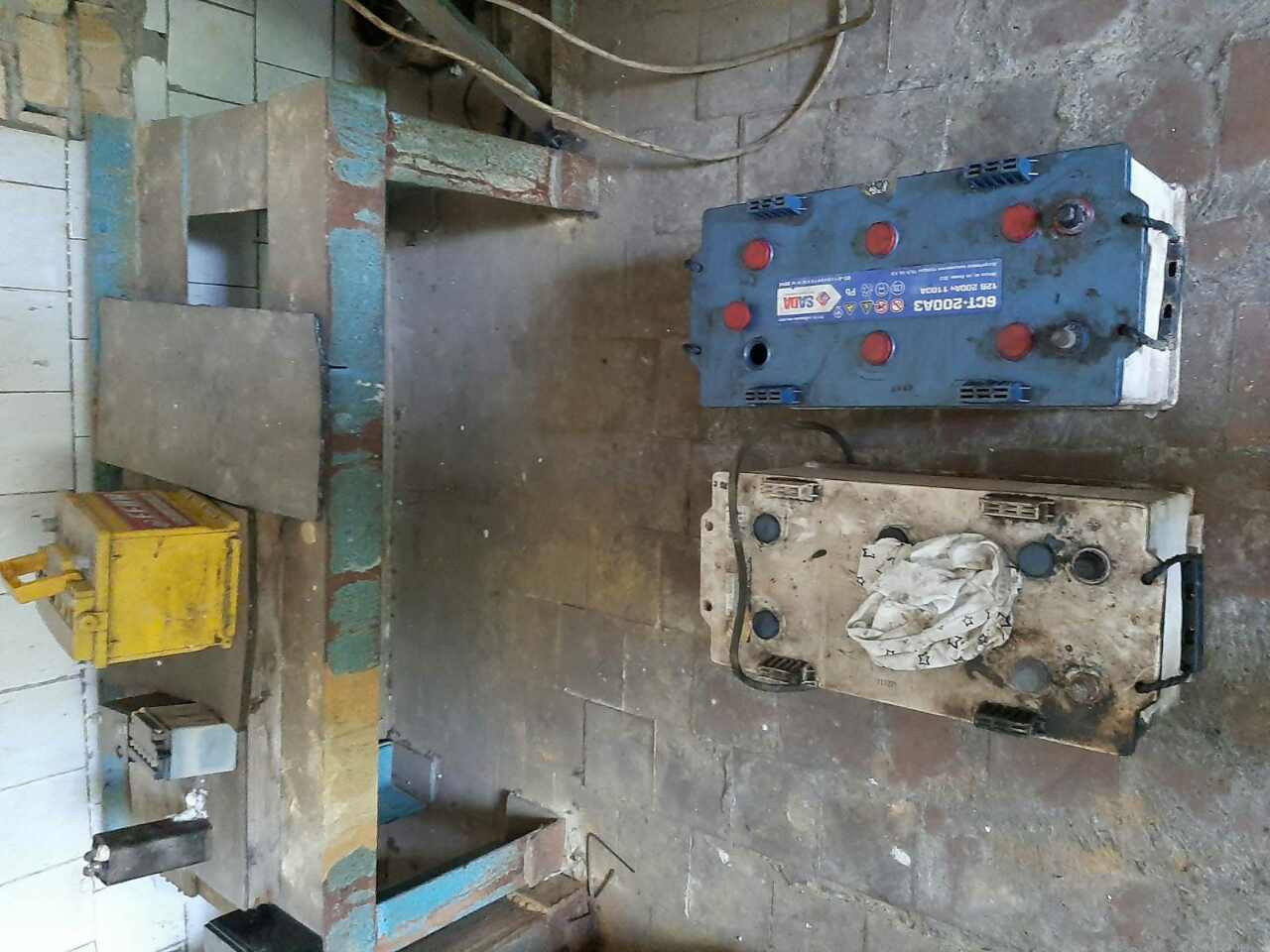 Металобрухт свинець вид 12Київ-Петрівська філія ПрАТ «Київ-Дніпровське МППЗТ»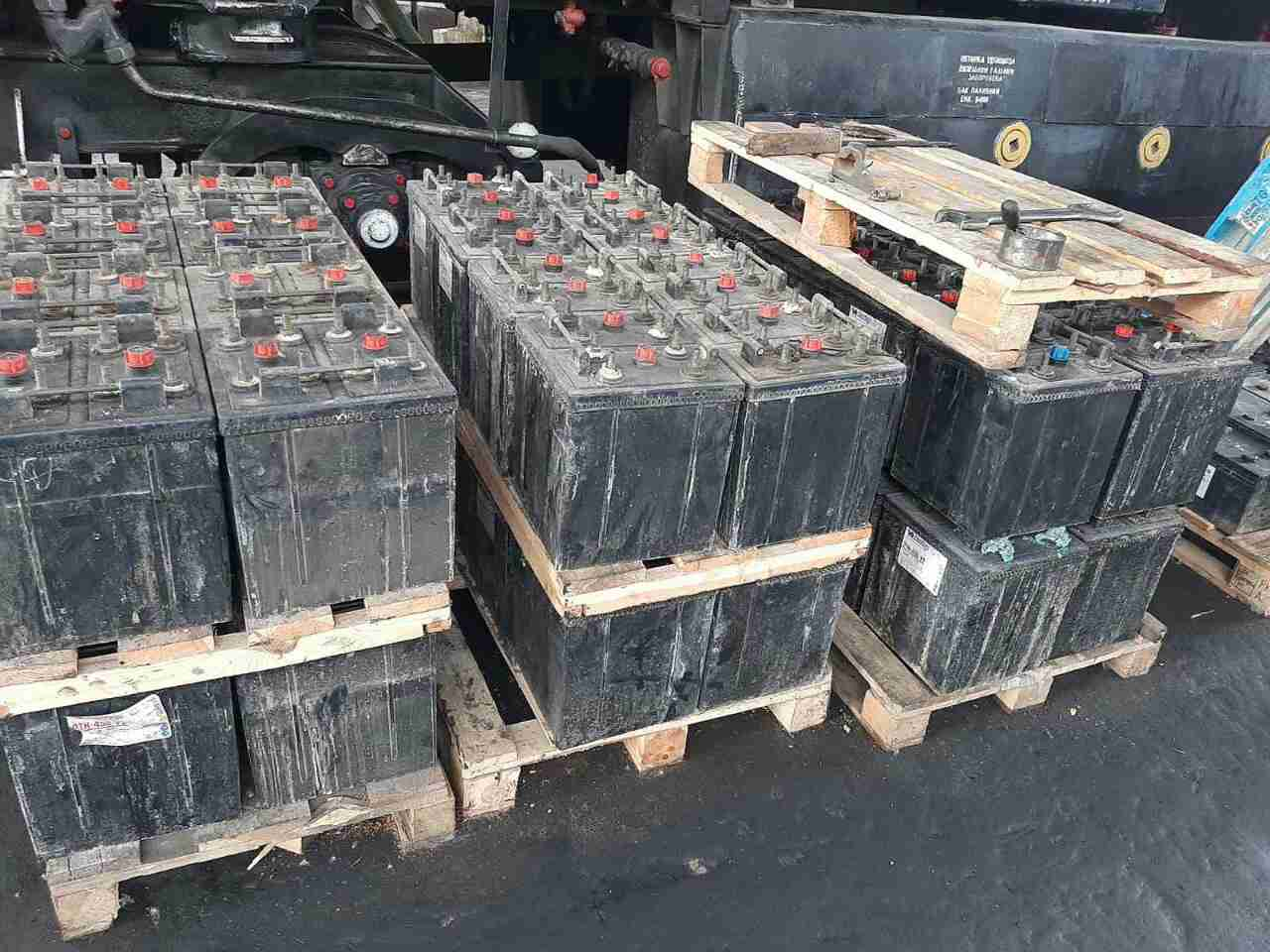 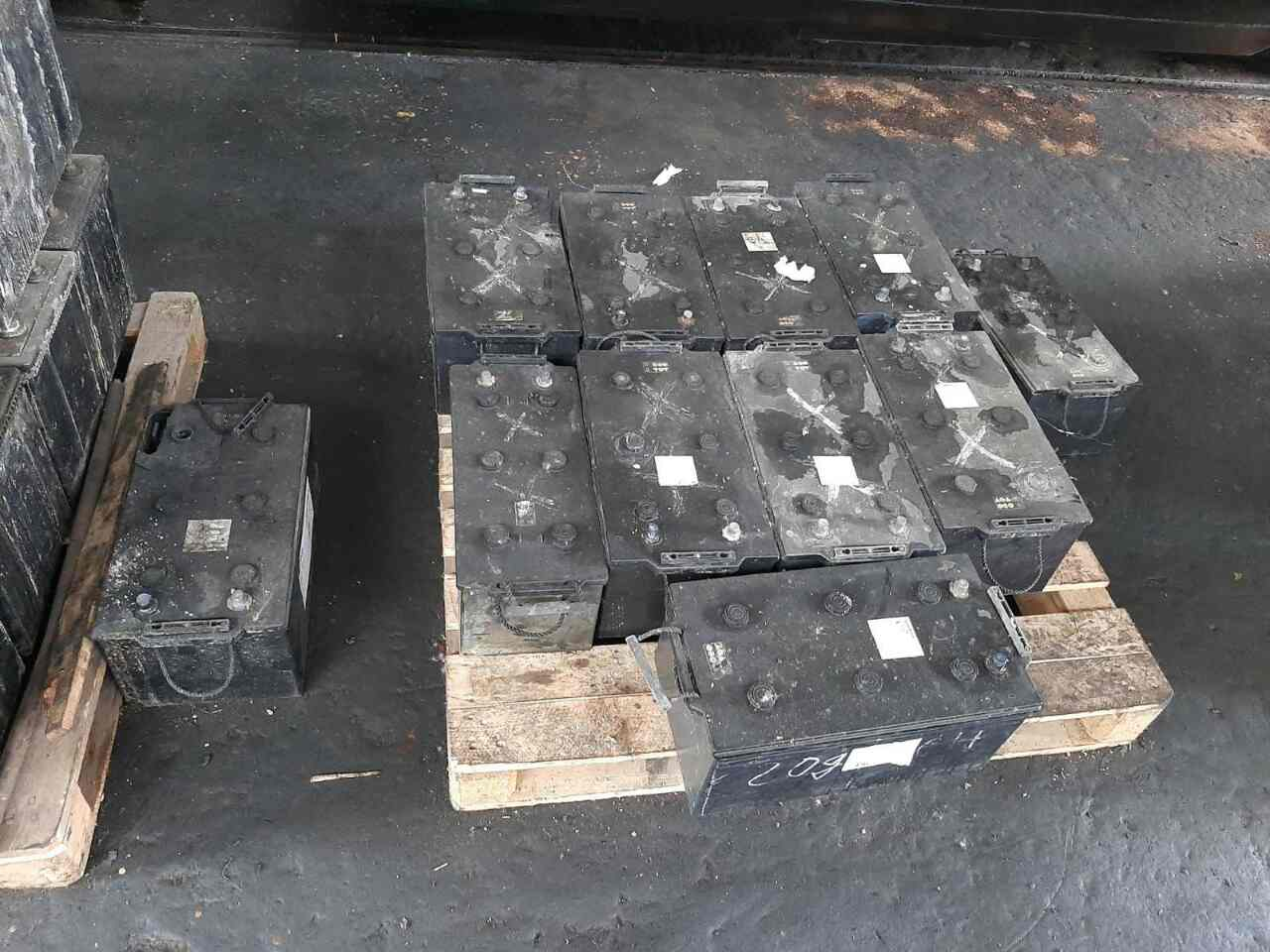 Металобрухт свинець вид 13Київ-Петрівська філія ПрАТ «Київ-Дніпровське МППЗТ»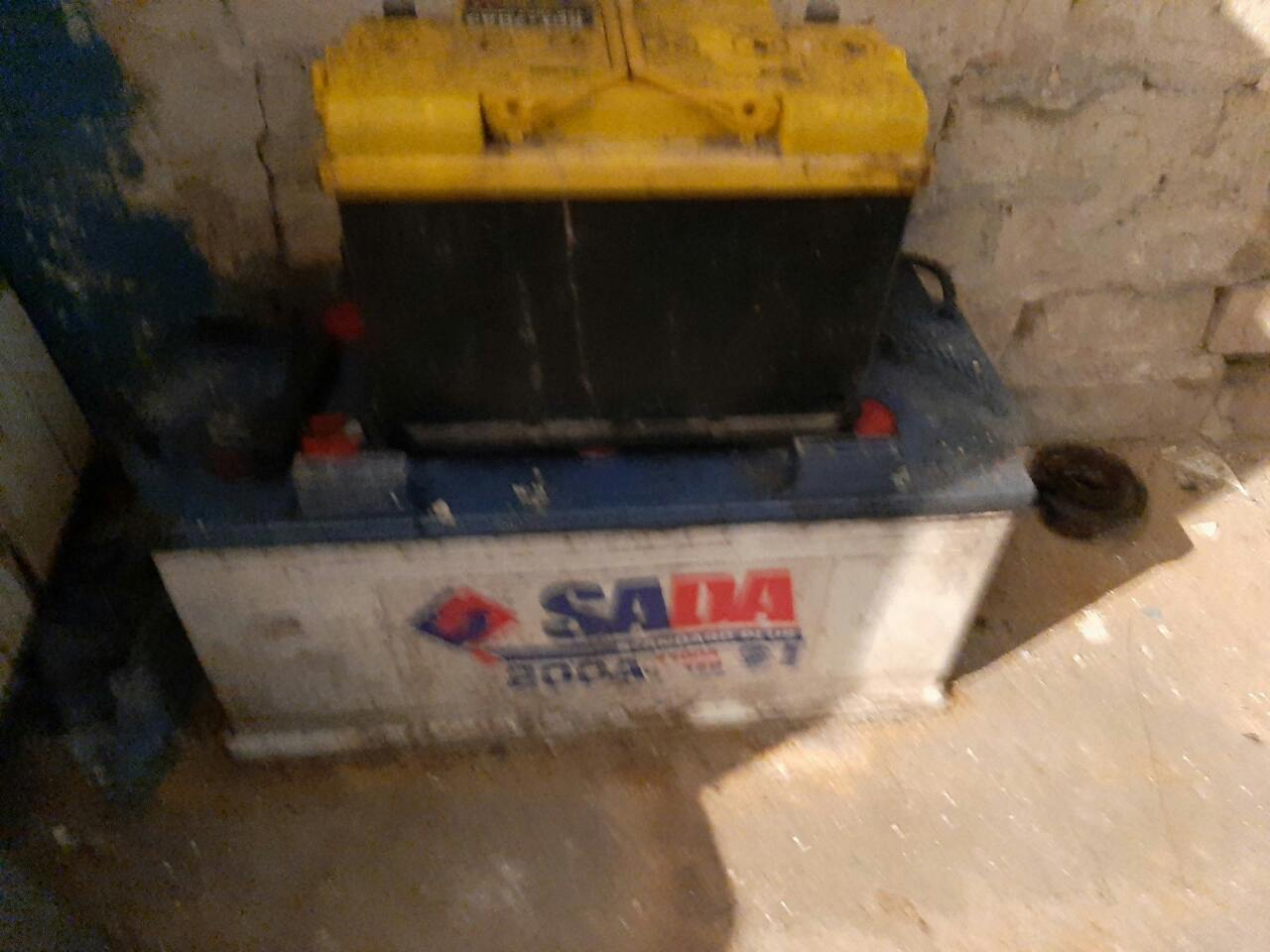 Металобрухт свинець вид 13Київ-Петрівська філія ПрАТ «Київ-Дніпровське МППЗТ»